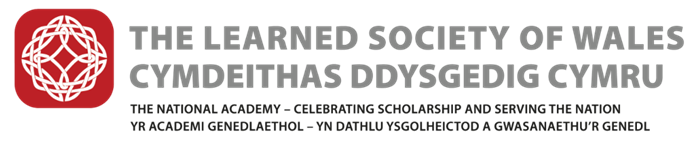 Frances Hoggan Medal 2017Please read the guidance notes before completing the nomination form below.Please return this form, along with a two page CV by 1 March 2017, either by e-mailing it directly to Dr Sarah Morse (smorse@lsw.wales.ac.uk),  or alternatively posting it to:- Dr Sarah Morse, Senior Executive Officer, Learned Society of Wales, University Registry, King Edward VII Avenue, Cardiff CF10 3NS1.Title and Full Name of CandidateTitle and Full Name of CandidateTitle and Full Name of CandidateTitle and Full Name of Candidate2.Correspondence AddressCorrespondence AddressCorrespondence AddressCorrespondence AddressTelephone Number:E-mail address: Telephone Number:E-mail address: Telephone Number:E-mail address: Telephone Number:E-mail address: 3.Current or Last PostCurrent or Last PostCurrent or Last PostCurrent or Last Post4.Qualifications with datesQualifications with datesQualifications with datesQualifications with dates5.Prizes and DistinctionsPrizes and DistinctionsPrizes and DistinctionsPrizes and Distinctions6.Statement of support: Reasons why candidate is deserving of the LSW Frances Hoggan medal, no more than 500 words (see guidance notes on what to include)Statement of support: Reasons why candidate is deserving of the LSW Frances Hoggan medal, no more than 500 words (see guidance notes on what to include)Statement of support: Reasons why candidate is deserving of the LSW Frances Hoggan medal, no more than 500 words (see guidance notes on what to include)Statement of support: Reasons why candidate is deserving of the LSW Frances Hoggan medal, no more than 500 words (see guidance notes on what to include)7.Names and addresses of proposer(s)Names and addresses of proposer(s)Names and addresses of proposer(s)Names and addresses of proposer(s)1.2. 2. 3.8.Signature(s) of proposersSignature(s) of proposersSignature(s) of proposersSignature(s) of proposersDateDate